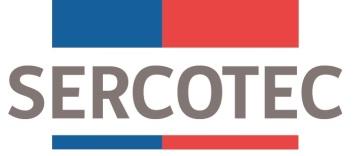 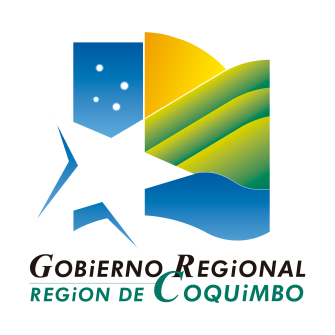 MODIFICACIÓN DE BASESPROGRAMA FNDR REACTÍVATE SUSTENTABLE REGION DE COQUIMBO4 de julio de 2022Por el presente acto, Sercotec modifica el siguiente punto de las bases de la convocatoria “Programa FNDR Reactívate Sustentable Región de Coquimbo”Se amplía el plazo de presentación de postulaciones en el siguiente sentido:Donde dice:Punto 3.1. Plazos de PostulaciónLos/as interesados/as podrán iniciar y enviar su postulación a contar de las 12:00 horas del día 22 junio de 2022, hasta las 15:00 horas del día 04 de julio de 2022.Debe decir:Punto 3.1. Plazos de PostulaciónLos/as interesados/as podrán iniciar y enviar su postulación a contar de las 12:00 horas del día 22 junio de 2022, hasta las 15:00 horas del día 15 de julio de 2022.